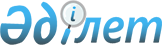 Об утверждении образца паспорта моряка Республики Казахстан (описание)
					
			Утративший силу
			
			
		
					Постановление Правительства Республики Казахстан от 22 августа 2002 года № 941. Утратило силу постановлением Правительства Республики Казахстан от 14 июля 2011 года № 797      Сноска. Утратило силу постановлением Правительства РК от 14.07.2011 № 797 (вводится в действие по истечении десяти календарных дней со дня первого официального опубликования).      В целях реализации Закона Республики Казахстан от 17 января 2002 года "О торговом мореплавании" Правительство Республики Казахстан постановляет: 

      1. Утвердить прилагаемый образец паспорта моряка Республики Казахстан (описание). 

      2. Министерству транспорта и коммуникаций Республики Казахстан обеспечить изготовление бланков паспортов моряка Республики Казахстан в соответствии с его описанием. 

      3. Внести в постановление Правительства Республики Казахстан от 12 июля 2000 года N 1063 "Об утверждении Правил документирования и регистрации населения Республики Казахстан" (САПП Республики Казахстан, 2000 г., N 29, ст. 359) следующее изменение: 

      в Правилах документирования и регистрации населения Республики Казахстан, утвержденных указанным постановлением: 

      пункт 26 Раздела 2 "Порядок выдачи, изъятия и пользования документами, удостоверяющими личность" изложить в следующей редакции: 

      "26. Гражданам Республики Казахстан в установленном законодательством порядке могут быть выданы дипломатический, служебный паспорт и паспорт моряка Республики Казахстан.". 

      4. Настоящее постановление вступает в силу со дня подписания.       Премьер-Министр 

      Республики Казахстан  Утвержден         

постановлением Правительства 

Республики Казахстан     

от 22 августа 2002 года N 941  

Образец паспорта 

моряка Республики Казахстан 

(описание)       1. Размер книжки паспорта 88x125 мм, внутри которой размещается 19 листов, изготовленных из специальной бумаги с водяными знаками. Надписи и разграфления на листах паспорта выполнены краской черного цвета. 

      2. Обложка паспорта голубого цвета - цвета Государственного флага Республики Казахстан, на ней размещены выполненные золотистым цветом: 

      а) тисненые надписи на казахском, русском и английском языках: 

      КАЗАКСТАН РЕСПУБЛИКАСЫ 

      РЕСПУБЛИКА КАЗАХСТАН 

      REPUBLIC OF KAZAKHSTAN 

      б) в центре - Герб Республики Казахстан 

      в) ниже Герба - тисненые надписи на казахском и английском языках: 

      ТЕНIЗШIНIН ПАСПОРТЫ 

      SEAMAN'S PASSPORT 

      3. На внутренней стороне обложки расположена вертикальная надпись на казахском и английском языках: 

      КАЗАКСТАН РЕСПУБЛИКАСЫ 

      REPUBLIC OF КАZАКНSТАN, в центре - цветное изображение Герба Республики Казахстан, ниже - надписи на казахском и английском языках: 

      ТЕНIЗШIНIН ПАСПОРТЫ 

      SEAMAN'S PASSPORT 

      далее надписи на казахском, русском и английском языках: 

      Бул паспорт 1958 жылгы Тенiзшiлердiн улттык жеке куалiктерi туралы конвенциянын (N 108) максатында тенiзшiнiн жеке куалiгi болып табылады 

      Данный паспорт является удостоверением личности моряка в целях Конвенции (N 108) 1958 года о национальных удостоверениях личности моряков 

      This Passport is an identity card issued to seaman for the purpose of seafarer's identity Documents Convention (Nо. 108), 1958 

      Тенiзшiнiн паспорты 38 беттен турады 

      Паспорт моряка содержит 38 страниц 

      The Seaman's Passport contains 38 pages 

      Иесiнiн колы 

      Подпись владельца 

      Holder's signature 

      4. На первой странице расположена вертикальная надпись на казахском языке: 

      КАЗАКСТАН РЕСПУБЛИКАСЫ 

      ниже слева направо надписи: 

Турi/тип/Туре   Берген мемлекеттiн коды      Тенiзшi паспортынын N 

                Код государственной выдачи   N паспорта моряка 

                Соdе of issuing State        N Seaman's Passport       С левой стороны - место для фотографии, справа от фотографии надписи: 

Тегi/Фамилия/Surnаме 

Аты/Имя/Givеn names 

Акесiнiн аты/Отчество/Раtrоnумiс 

Азаматтыгы /Гражданство/Nаtiоnаlitу       Туган жерi/Место рождения 

                                          /Рlасе of birth 

Туган кунi/Дата рождения/                 Жеке тулганы сипаттау     

Dаtе of birth                             32-бетте 

Улты /Национальность/                     Описание личности см.     

Жынысы /Пол/ Sex                          на стр. 32 

Кужатты берген мекеме                     Personal description see  

Орган, выдавший документ                  on page 32 

Auhority                                  Берiген кунi/Дата выдачи/ 

                                          Date of issue   

                                          Колданылу мерзiмiнiн                                                                       аякталуы 

                                          Дата окончания срока                                                                       действия        

                                          Date of expiry       5. На 2 странице паспорта размещена вертикальная надпись на казахском, русском и английском языках: 

      Тенiзшi паспортынын колданылу мерзiмi узартылды 

      Срок действия паспорта моряка продлен до 

      The Seaman's Passport is extended till 

      Паспорттын колдану мерзiмiн узарткан тулганын лауазымы мен колы 

      Должность и подпись лица, продлившего срок действия паспорта 

      Position and signature of person extended the validity of passport 

      ниже указанной записи место для печати: М.О./S.Р. 

      6. С 3 по 10 страницы предназначены для отметки о служебном положении. Вверху страниц надпись: 

      Кызмет жагдайы жане онын, озгеруi 

      Служебное положение и его изменения 

      Seaman's position and changes of it 

      ниже расположены записи (24 пункта) на казахском, русском и английском языках: 

      1. (аткаратын лауазымы - занимаемая должность - seaman's position) 

      (кеменiн аты - название судна - name of м/s, s/s)     

      (кеменiн иесi - судовладелец - shipowner) 

      (паспортты берген тулганын колы - подпись выдавшего паспорт - issued by signаturе), ниже место для печати и указания даты. 

      2. (аткаратын лауазымы - занимаемая должность - position) 

      (кеменiн аты - название судна - name of м/s, s/s) 

      (кеменiн иесi - судовладелец - shipowner) 

      (озгерiс енгiзген тулганын колы жане лауазымы - подпись и должность лица, внесшего изменения - signature and position of person who has made амеndмеnt), 

      ниже место для печати и указания даты. 

      Пункты 3-24 аналогичны пункту 2. 

      7. С 11 по 31 страницы предназначены для отметок о пограничном контроле. Вверху страниц надпись: 

      Шекаралык, бакылау туралы белгiлер 

      Отметки о пограничном контроле 

      Notes of the border control 

      8. Ha 32 странице по центру надпись: 

      Тулганы сипаттау 

      Описание личности 

      Personal dеsсriрtiоn, 

      ниже 4 пункта: 

      1. Бойы__________________ 

         Рост 

         Height 

      2. Козiнiн тусi _________ 

         Цвет глаз 

         Color of eyes 

      3. Каннын тобы, резус фактор _____ 

         Группа крови, резус фактор 

         Blood tуре, rhesus factor 

      4. Ерекше белгiлерi _____________ 

         Особые приметы 

         Special features 

      9. С 33 по 36 страницы предназначены для отметок. Вверху страниц надпись: 

      Белгiлер ушiн 

      Для отметок 

      Notes 

      10. На 37 странице размещаются надписи (3 пункта) на казахском, русском и английском языках: 

      1. Тенiзшiнiн паспорты шетелдерге жузетiн казакстандык кемелерде жумыс iстейтiн немесе кеме иесi шетел кемелерiнде жумыс iстеу ушiн iссапарга жiберетiн Казакстан Республикасынын азаматтарына берiледi. 

      Паспорт моряка выдается гражданам Республики Казахстан, работающим на казахстанских судах заграничного плавания или командируемым судовладельцем для работы на иностранных судах. 

      The Seaman's Passport is issued to the citizens of the Republic of Kazakhstan - the crew members on a board a foreign-going ship of Kazakhstan or sent on a mission by a shipowner on board a foreign shiр. 

      2. Тенiзшiнiн паспорты шетелдерде де, Казакстан Республикасынын шегiнде де иесiнiн жеке басын куаландыратын ресми кужат болып табылады. 

      Паспорт моряка является официальным документом, удостоверяющим личность владельца как заграницей, так и в пределах Республики Казахстан. 

      The Seaman's Passport is an official document to prove identity of its owner both abroad and within the Republic of Каzакhstаn. 

      3. Тенiзшi паспортынын иесi паспорты укыпты сактауга мiндеттi. 

      Владелец паспорта моряка обязан бережно хранить паспорт. 

      The Seaman's Passport owner must keep this document with саrе. 
					© 2012. РГП на ПХВ «Институт законодательства и правовой информации Республики Казахстан» Министерства юстиции Республики Казахстан
				